The Arctic Semester in Sisimiut GreenlandApplication form for the Spring 2025 semester January – JunePlease send the form attached by email to Head of Study, Asmus Skar, email: asska@dtu.dk DEADLINE 1 OCTOBER 2024Section 1Personal DataFull legal name, as stated in your passport or birth certificate:  First name		     	Middle name 				Last/Family/Surname	Country of citizenship:                                         Study ID number at DTU:Are you or have you previously been inscribed as a student at DTU?   YES  NO     If no, have you applied as an exchange student at DTU?   YES  NO     Please provide us with your 6 digit DTU Study ID number:  In case you have not received the Study ID number yet (exchange students) please notify (asska@dtu.dk) as soon as you receive the ID number. DTU e-mail address for contact (if you do not have a DTU student e-mail yet provide another for contact):    Section 2Are you currently admitted to a study programme at DTU:    yes	noIf yes; state study programme: If no; state home university Study programme: specialisation: and how many semesters you completedI want to participate in: 	Full semester	Part semester 1 (courses 30857, 41882 and 12859)	Part semester 2 (course 41881 or 12854)Single course (only available for BEng Arctic Civil Engineering and Space track of Nordic MSc in Cold Climate Engineering)For “full semester” and “part semester 2” students, I choose the last course of the semester:41881: Sustainable Building for Extreme Environments12854: Infrastructure Constructions for the Arctic (default for Land track of Nordic MSc in Cold Climate Engineering)For single course students, indicate course number(s):I am studying BEng Arctic Civil Engineering or Space track of Nordic MSc in Cold Climate Engineering and will only participate in the course number(s):______________________________________Other comments: ConfirmationI hereby confirm that I do not suffer from any serious diseases that require special treatment or medical attention and that I am physically and mentally capable to undertake the course of study at Arctic DTU campus Sisimiut, Greenland, with the additional stress of living and studying in a foreign environment. I affirm that the information I have provided on this application, and any other information that I have submitted or will submit to the Technical University of Denmark in connection with the admission is complete and accurate. I also give my consent that the Technical University of Denmark can use photos and videos that I am appearing in for promotion of the semester on webpages, conferences, social media, etc.I understand that I have to pay for my own ticket to/from Greenland (typically 8,000 DDK), pay for a dormitory room in Sisimiut provided by DTU (approx.1,000 DDK/month), pay a compulsory DTU insurance (approx. 250 DKK) prior to my arrival, apply for a Greenlandic residence permit (citizens of Nordic countries, i.e. Finland, Norway, Denmark, Sweden and Iceland exempted) or visa (non-EU) and cover all other cost involved in staying in Sisimiut and accept the invitation to an Inside group, where all further information about the semester will be given. Yes, I affirm the accuracy of this application information.  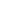 Date:                                                                                          (DD/MM/YYYY)_________________________________________   Signature	